Naam student:          	_______________________________               Leerjaar:________________________	
Naam mentor:	_______________________________		Groep:	  ________________________
Naam stagedocent:	_______________________________		Datum:	  __________	Lesnr.: ______ONDERWERP VAN DE LES 							LEERSTRATEGIEËN    	          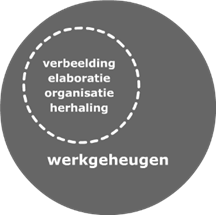 Welke leerstrategieën spreek je aan in deze les? HULPVRAGENDOELSTELLING(EN)Wat moeten de leerlingen kennen en kunnen aan het einde van de les met betrekking tot de leerstof?Welke leerstrategieën moeten de leerlingen ingezet hebben om zich de leerstof eigen te maken?Wat moeten de leerlingen kennen en kunnen aan het einde van de les met betrekking tot de leerstof?Welke leerstrategieën moeten de leerlingen ingezet hebben om zich de leerstof eigen te maken?HULPVRAGENBEGINSITUATIEWat is het vertrekpunt van de leerlingen met betrekking tot de leerstof?Wat is het vertrekpunt van de leerlingen met betrekking tot de leerstrategieën van de leerlingen?Wat is het vertrekpunt van de leerlingen met betrekking tot de leerstof?Wat is het vertrekpunt van de leerlingen met betrekking tot de leerstrategieën van de leerlingen?HULPVRAGENMODEL VOOR LERENOp welke manieren kun je als leraar in deze les een model voor het leren van leerlingen zijn?Wat kun je zelf als leraar aan de leerlingen laten zien ten aanzien van het gebruik van leerstrategieënBeschrijf dit zo concreet mogelijkLEERSTOF EN LEERSTRATEGIEËNLEERSTOF EN LEERSTRATEGIEËNLEERSTOF EN LEERSTRATEGIEËNLEERSTOF EN LEERSTRATEGIEËNDe leerlingen kun je helpen bij het verwerken van de leerstof. Dit doe je door activiteiten te organiseren die leerstrategieën activeren bij de leerlingen. Er worden vier hoofdgroepen van leerstrategieën onderscheiden: herhaling, organisatie, elaboratie en verbeelding. In het schema hieronder onderzoek je de leerstof op mogelijkheden om deze te vertalen naar leerstrategieën. Het schema is bedoeld als brainstorm. Niet alles wat je bedenkt hoef je te gebruiken: de meest geschikte strategie(ën) krijgen een plek in je ontwerp.De leerlingen kun je helpen bij het verwerken van de leerstof. Dit doe je door activiteiten te organiseren die leerstrategieën activeren bij de leerlingen. Er worden vier hoofdgroepen van leerstrategieën onderscheiden: herhaling, organisatie, elaboratie en verbeelding. In het schema hieronder onderzoek je de leerstof op mogelijkheden om deze te vertalen naar leerstrategieën. Het schema is bedoeld als brainstorm. Niet alles wat je bedenkt hoef je te gebruiken: de meest geschikte strategie(ën) krijgen een plek in je ontwerp.De leerlingen kun je helpen bij het verwerken van de leerstof. Dit doe je door activiteiten te organiseren die leerstrategieën activeren bij de leerlingen. Er worden vier hoofdgroepen van leerstrategieën onderscheiden: herhaling, organisatie, elaboratie en verbeelding. In het schema hieronder onderzoek je de leerstof op mogelijkheden om deze te vertalen naar leerstrategieën. Het schema is bedoeld als brainstorm. Niet alles wat je bedenkt hoef je te gebruiken: de meest geschikte strategie(ën) krijgen een plek in je ontwerp.De leerlingen kun je helpen bij het verwerken van de leerstof. Dit doe je door activiteiten te organiseren die leerstrategieën activeren bij de leerlingen. Er worden vier hoofdgroepen van leerstrategieën onderscheiden: herhaling, organisatie, elaboratie en verbeelding. In het schema hieronder onderzoek je de leerstof op mogelijkheden om deze te vertalen naar leerstrategieën. Het schema is bedoeld als brainstorm. Niet alles wat je bedenkt hoef je te gebruiken: de meest geschikte strategie(ën) krijgen een plek in je ontwerp.HerhalenKun je activiteiten bedenken waardoorde leerlingen de leerstof eigenmaken door deze te repeteren en in teslijpen? HerhalenKun je activiteiten bedenken waardoorde leerlingen de leerstof eigenmaken door deze te repeteren en in teslijpen? OrganiserenKun je activiteiten bedenkenWaardoor de leerlingen de leerstof gaan ordenen/ structureren? OrganiserenKun je activiteiten bedenkenWaardoor de leerlingen de leerstof gaan ordenen/ structureren? LEERSTOF/ ONDERWERP VAN DE LES:ElaborerenKun je activiteiten bedenken waardoor de leerlingen de leerstof verbinden aan persoonlijke kennis en ervaringen?Kunnen de leerlingen de leerstof zelf betekenisvol maken?ElaborerenKun je activiteiten bedenken waardoor de leerlingen de leerstof verbinden aan persoonlijke kennis en ervaringen?Kunnen de leerlingen de leerstof zelf betekenisvol maken?VerbeeldenKun je activiteiten bedenken waardoor de leerlingen voorstellingen, schema’s, beelden, verhalen, metaforen, analogieën bedenken bij de leerstof?VerbeeldenKun je activiteiten bedenken waardoor de leerlingen voorstellingen, schema’s, beelden, verhalen, metaforen, analogieën bedenken bij de leerstof?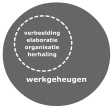 Beschrijf de leerstrategieën in leerlingactiviteiten!Beschrijf de leerstrategieën in leerlingactiviteiten!Beschrijf de leerstrategieën in leerlingactiviteiten!INLEIDINGINLEIDINGINLEIDINGINLEIDINGINLEIDINGINLEIDINGINLEIDINGONTWERPTIPS EN VRAGENLESBESCHRIJVINGLEERSTRATEGIEËNLEERSTRATEGIEËNLEERSTRATEGIEËNLEERSTRATEGIEËNHerhaling: Kunnen de leerlingen belangrijke voorkennis ophalen?Organisatie: Kun je de leerstof van de les overzichtelijk maken door middel van een schema, verhaal, beeld, vertelplaat?Elaboratie: Kun je de leerlingen duidelijk maken waarom de leerstof van deze les belangrijk isVerbeelding: Kun je de aandacht voor de leerstof oproepen door middel van een spannend verhaal, een raadsel, een beeld? Kun je de fantasie van leerlingen prikkelen m.b.t. de leerstof?KERNKERNKERNKERNKERNKERNKERNONTWERPTIPS EN VRAGENLESBESCHRIJVINGLEERSTRATEGIEËNLEERSTRATEGIEËNLEERSTRATEGIEËNLEERSTRATEGIEËNHerhalenKun je activiteiten bedenken waardoorde leerlingen de leerstof eigenmaken door deze te repeteren en in teslijpen? OrganiserenKun je activiteiten bedenkenWaardoor de leerlingen de leerstof gaan ordenen/ structureren? ElaborerenKun je activiteiten bedenken waardoor de leerlingen de leerstof verbinden aan persoonlijke kennis en ervaringen?Kunnen de leerlingen de leerstof zelf betekenisvol maken?VerbeeldenKun je activiteiten bedenken waardoor de leerlingen voorstellingen,schema’s, beelden, verhalen, metaforen, analogieën bedenken bij de leerstof? AFSLUITINGAFSLUITINGAFSLUITINGAFSLUITINGAFSLUITINGAFSLUITINGAFSLUITINGONTWERPTIPS EN VRAGENLESBESCHRIJVINGLEERSTRATEGIEËNLEERSTRATEGIEËNLEERSTRATEGIEËNLEERSTRATEGIEËNHerhalen: kunnen de leerlingen belangrijke onderdelen van de les benoemen?Organisatie: kun je samen met de leerlingen terugblikken op de les door middel van een schema, samenvatting?Elaboratie: kunnen de leerlingen aangeven welke betekenis het geleerde voor ze heeft en hoe ze het geleerde kunnen toepassen?Verbeelding: Kunnen de leerlingen een eigen productie, verhaal, beeld, voorbeeld maken van het geleerde? 